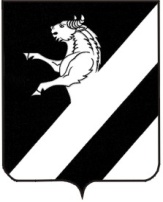 КРАСНОЯРСКИЙ КРАЙАЧИНСКИЙ РАЙОНТАРУТИНСКИЙ  СЕЛЬСКИЙ СОВЕТ ДЕПУТАТОВРЕШЕНИЕ24.11.2023		                        п. Тарутино                                     № 30-139РО рассмотрении представления Ачинской городской прокуратуры об устранении нарушений  законодательства  при принятии муниципальных правовых актовРассмотрев представление Ачинской городской прокуратуры об устранении нарушений  законодательства  при принятии муниципальных правовых актов от 17.10.2023 № 7-01-2023, внесенный в Тарутинский  сельский Совет депутатов, руководствуясь статьями 21, 25 Устава Тарутинского  сельсовета Ачинского района Красноярского края,  Тарутинский  сельский Совет депутатов РЕШИЛ:1. Представление Ачинской городской прокуратуры об устранении нарушений  законодательства  при принятии муниципальных правовых актов от 17.10.2. Рекомендовать председателю Тарутинского  сельского Совета депутатов Симоновой Н.Н.. пройти обучение в ККГБУ ДПО "Институт государственного и муниципального управления при  Правительстве Красноярского края" по образовательной программе "Правотворческий процесс в муниципальном образовании". 3. Направить копию настоящего решения в Ачинскую городскую прокуратуру.4. Решение вступает в силу после подписания.Председатель Тарутинскогосельского Совета депутатов                                                                 Н.Н. Симонова